13 июня  2018 годаПрокуратура разъяснеетНарушение работодателем действующего законодательства о труде обычно причиняет работнику нравственные или физические страдания. Работодатель обязан возместить моральный вред, причиненный работнику неправомерными действиями или бездействием (ст. 237 ТК РФ). Такая ответственность регулируется нормами гражданского права.Правонарушение работодателя может выражаться в определенных его действиях: это могут быть дискриминация в сфере труда, увольнение без законного основания или с нарушением установленного порядка, незаконный перевод на другую работу, необоснованное привлечение к дисциплинарной ответственности и др.Виновное бездействие работодателя, нарушающее права работника, проявляется, например, в нарушении правил ведения техпроцесса (неустранение неисправности в оборудовании, непринятие необходимых мер по обеспечению работника сырьем, материалами, полуфабрикатами надлежащего качества, неознакомление его с новыми или обновленными технологическими инструкциями, правилами охраны труда, что обусловило выпуск бракованной продукции, а соответственно, и уменьшение заработка работника).Моральный вред, причиненный работнику в процессе труда, компенсируется в денежной форме. Размер компенсации определяется соглашением сторон, либо определяется судом независимо от подлежащего возмещению имущественного ущерба (ст. 237 ТК РФ).Размер компенсации морального вреда определяется судом исходя из конкретных обстоятельств каждого дела с учетом объема и характера причиненных работнику нравственных либо физических страданий, степени вины работодателя, иных заслуживающих внимания обстоятельств, а также требований разумности и справедливости (п. 8 Постановления Пленума Верховного Суда РФ № 10).И.о. прокурора Сургутского района                                                       В.Л. РомановШирокова К.А., тел. 21-99-79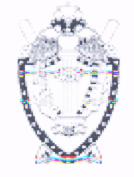 ПРОКУРАТУРА СУРГУТСКОГО РАЙОНАХанты-Мансийского автономного округа - Югры